Galena Creek Field Trip Packing List: A Day of Adventure Awaits!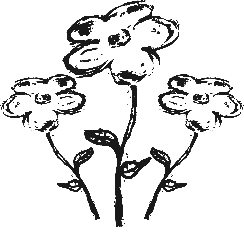 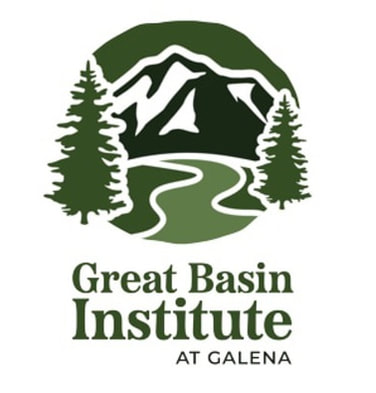 Dear Teachers,Get ready to lead your students on a thrilling adventure at Galena Creek Regional Park! To ensure our field trip runs smoothly and everyone has a blast, please share this packing list with your students and their families:Essential Gear:Water Bottle: Water bottles are crucial for staying hydrated, especially on hot days.Comfortable Clothing: Sturdy shoes with good traction, clothes that can get dirty. Dress in layers based on the weather forecast.Sun Protection: Sunscreen, a wide-brimmed hat or sunglasses are essential to shield from the sun's rays.Insect Repellent: Apply a safe and effective insect repellent to protect from bites.Optional, but Helpful:Backpack: Choose a comfortable backpack each student can carry easily. All personal belongings must be accounted for at all times. Journal and Pencil: Encourage students to document their observations and experiences through writing and drawing.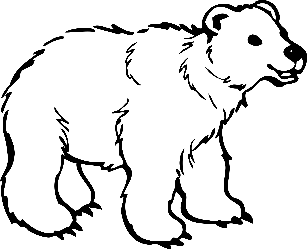 Reminders:Please remind students to label all belongings with their name.Discuss proper park etiquette and responsible behavior beforehand. Please Review Field Trip Rules and Expectations and 7 Ethics prior to your arrival. Emphasize the importance of staying with the group and following your instructions.Ensure students use the restroom before departure. Encourage a positive attitude and be ready for a fun-filled day of learning!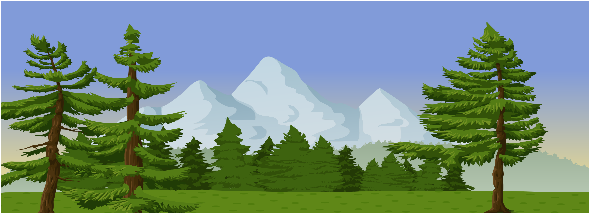 